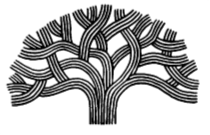 CITY OF OAKLANDYouth Advisory Commission General Meeting AgendaSeptember 26, 2019150 Frank Ogawa Plaza, 4th Floor, Conference Room 1Meeting: 4:30 P.M. – 6:30 P.M. AGENDA4:30-5:00pm      Team Building - Getting to Know                                   Who are you?5:00-5:20pm      Welcome to the City of Oakland Human Services Department                           Presentation by Sandra Taylor                           Update on Commissioner Appointment                           Q & A5:20-5:30pm       Historical Overview of Past Youth Commission Efforts                            Invite past YC to share information5:30-5:45pm      What is the youth agenda? What can the YC work this year?                          What trainings do we need?5:45-5:55pm      Youth Commission Structure   5:55-6:20pm      Who are you? Activity6:20-6:30pm      ClosingAGENDA MEETING INSTRUCTIONSProcedures for Public/Community Comment: The public may speak on any item appearing on the agenda for up to three minutes.  To do so, you must raise your hand and be acknowledged by the chairperson.Where to Obtain Agenda Related Materials: Copies of the agenda package are available by contacting the commission at (510) 238-3245, youthcommission@oaklandnet.com, or 150 Frank Ogawa Plaza, Suite 4211, Oakland, CA 94612.  You may also find copies online at http://www.oaklandhumanservices.org/department/commissions/oaklandyouth.htm.Information About Special Access or Policies: In compliance with the Americans with Disabilities Act, if you need special assistance to attend and participate in the Youth Advisory Commission meetings or its committees, please contact Carina Lieu, Youth Leadership & Development Coordinator at (510) 238-3245, clieu@oaklandnet.com, or 150 Frank Ogawa Plaza, Suite 4211, Oakland, CA 94612.  You will need to notify us at least two full business days in advance. Late requests will be honored, if possible.* Estimated Time: Please note that the estimated time is just that, an estimate.  The Youth Advisory Commission does not guarantee that the timeline will be strictly followed.  If you wish to comment on a specific item, it is important to always come as early as possible or attend the full meeting to guarantee time to speak.Open Forum: This agenda item is an opportunity for community members to comment on an item of interest that is relevant to Oakland’s Youth Advisory Commission. If there are no community members interested in speaking, Oakland Youth Advisory Commissioners will choose a youth issue to discuss.